Р О С С И Й С К А Я   Ф Е Д Е Р А Ц И ЯБ Е Л Г О Р О Д С К А Я   О Б Л А С Т Ь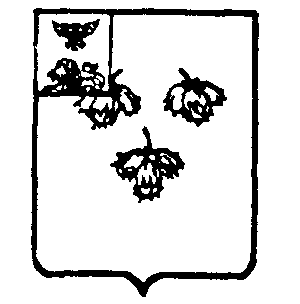 АДМИНИСТРАЦИЯ ЛЕСНОУКОЛОВСКОГО СЕЛЬСКОГО ПОСЕЛЕНИЯМУНИЦИПАЛЬНОГО РАЙОНА «КРАСНЕНСКИЙ РАЙОН»П О С Т А Н О В Л Е Н И Е31 июля  2018 года	                                                                                   № 23 Об утверждении  Положения о реестре лиц,уволенных в связи с утратой доверияНа основании постановления Правительства Российской Федерации от 05 марта 2018 года № 228 и в соответствии со ст.15 Федерального закона от 25.12.2008г. № 273-ФЗ «О противодействии коррупции» администрация Лесноуколовского сельского поселения  постановляет:1. Утвердить Положение о реестре лиц, уволенных в связи с утратой доверия (Приложение).2. Заместителю главы  администрации Лесноуколовского сельского поселения – Дыбовой Елене Ивановне  обеспечить ведение реестра лиц, уволенных в связи с утратой доверия, в соответствии с Положением, утвержденным настоящим постановлением.3. Заместителю главы администрации Лесноуколовского сельского поселения (Дыбова Е.И) обнародовать настоящее постановление в общедоступных местах:  Лесноуколовской сельской библиотеке, Лесноуколовской ООШ, Лесноуколовском Доме культуры и разместить на официальном сайте администрации Лесноуколовского  сельского поселения по адресу: http://lesnoukolovo.kraadm.ru4. Настоящее постановление вступает в силу со дня обнародования.        5. Контроль за исполнением постановления возложить на заместителя главы администрации Лесноуколовского сельского поселения Дыбову Е.И.Заместитель главы администрацииЛесноуколовского сельского поселения                                Е.ДыбоваПоложениео реестре лиц,  уволенных в связи с утратой доверияНастоящее Положение определяет порядок ведения реестра лиц, уволенных в связи с утратой доверия за совершение коррупционных правонарушений (далее — реестр), порядок включения сведений и исключения сведений из реестра.Реестр создается для обеспечения учета сведений о применении к лицу взыскания в виде увольнения в связи с утратой доверия за совершение коррупционного правонарушения.Реестр ведется и размещается в федеральной государственной информационной системе «Единая информационная система управления кадровым составом государственной гражданской службы Российской Федерации» (далее — единая система), созданной в соответствии с постановлением Правительства Российской Федерации от 03.03.2017г. № 256.Реестр ведется на государственном языке Российской Федерации.Ведение реестра осуществляется с учетом требований законодательства Российской Федерации о государственной и иной охраняемой законом тайне, о защите персональных данных.Администрация Лесноуколовского сельского поселения поселения (далее — Администрация) определяет должностное лицо, ответственное за своевременное размещение в реестре сведений, указанных в пунктах 9 и 15 настоящего Положения, с использованием усиленной квалифицированной электронной подписи (далее — ответственное должностное лицо).Администрация и должностное лицо, ответственное за размещение в реестре сведений, указанных в пунктах 9 и 15 настоящего Положения, несут ответственность за достоверность, полноту и своевременность вносимой в реестр информации.Сведения о применении к лицу, замещавшему муниципальную должность, взыскания в виде увольнения в связи с утратой доверия за совершение коррупционного правонарушения вносятся в реестр ответственным должностным лицом администрации, в котором лицо замещало соответствующую должность.В случае применения к лицу взыскания в виде увольнения в связи
‎с утратой доверия за совершение коррупционного правонарушения, ответственное должностное лицо, ‎в течение 10 рабочих дней со дня принятия соответствующего правового акта (распоряжения) размещает в реестре следующие сведения:а) фамилия, имя и отчество лица, к которому применено взыскание в виде увольнения в связи с утратой доверия за совершение коррупционного правонарушения, дата рождения, замещаемая должность на момент применения взыскания;б) идентификационный номер налогоплательщика (ИНН), присваиваемый налоговым органом Российской Федерации, или в соответствии с законодательством соответствующего иностранного государства аналог идентификационного номера налогоплательщика (для иностранных лиц);в) страховой номер индивидуального лицевого счета (СНИЛС);г) номер и серия паспорта (или реквизиты замещающего его документа) лица, к которому было применено взыскание в виде увольнения (освобождения от должности) в связи с утратой доверия за совершение коррупционного правонарушения;д) наименование органа местного самоуправления, в котором лицо замещало должность;е) дата и номер (реквизиты) соответствующего акта о применении взыскания в виде увольнения (освобождения от должности) в связи с утратой доверия за совершение коррупционного правонарушения;ж) сведения о совершенном коррупционном правонарушении, послужившем основанием для увольнения лица в связи с утратой доверия, со ссылкой на положение нормативного правового акта, требования которого были нарушены.Сведения считаются внесенными в единую систему после их подписания усиленной квалифицированной электронной подписью ответственным должностным лицом.Дата внесения сведений формируется автоматически.Ведение реестра осуществляется в условиях, обеспечивающих предотвращение несанкционированного доступа к реестру.В открытом доступе на официальном сайте единой системы в информационно-телекоммуникационной сети «Интернет» по адресу https://gossluzhba.gov.ru/ (далее – официальный сайт) в течение 2 лет с момента внесения соответствующих сведений в реестр можно получить следующие сведения о лице, уволенном в связи с утратой доверия за совершение коррупционного правонарушения:а) фамилия, имя и отчество лица, к которому применено взыскание в виде увольнения в связи с утратой доверия за совершение коррупционного правонарушения;б) реквизиты правового акта об увольнении в связи с утратой доверия за совершение коррупционного правонарушения;в) наименование органа местного самоуправления, в котором лицо замещало должность;г) дата внесения сведений в реестр. Для поиска сведений, предусмотренных пунктом 12 настоящего Положения, о конкретном лице, внесенном в реестр, необходимо указание фамилии, имени, отчества лица, в отношении которого запрашиваются соответствующие сведения. Лицо, к которому было применено взыскание в виде увольнения
‎в связи с утратой доверия за совершение коррупционного правонарушения, а также иное лицо может получить сведения о себе, содержащиеся в реестре, или информацию об отсутствии соответствующих сведений, посредством сервиса единой системы.Представление соответствующих сведений осуществляется путем заполнения электронной формы запроса в реестр через сервис «личный кабинет» пользователя на официальном сайте.В форме запроса необходимо указать следующие реквизиты:а) фамилия, имя и отчество лица, к которому применено взыскание в виде увольнения в связи с утратой доверия за совершение коррупционного правонарушения, дата рождения, замещаемая должность на момент применения взыскания;б) идентификационный номер налогоплательщика (ИНН), присваиваемый налоговым органом Российской Федерации, или в соответствии с законодательством соответствующего иностранного государства аналог идентификационного номера налогоплательщика (для иностранных лиц);в) страховой номер индивидуального лицевого счета (СНИЛС).После обработки запроса системой будет сформирован документ в формате pdf, содержащий информацию о наличии/отсутствии соответствующих сведений.Реестровая запись, содержащая сведения о лицах, уволенных в связи с утратой доверия за совершение коррупционного правонарушения, исключается в случаях:а) отмены правового акта (распоряжения), явившегося основанием для включения в реестр сведений о лице, уволенном в связи с утратой доверия за совершение коррупционного правонарушения;б) вступления в установленном порядке в законную силу решения суда об отмене правового акта (распоряжения), явившегося основанием для включения в реестр сведений о лице, уволенном в связи с утратой доверия за совершение коррупционного правонарушения;в) истечение 2 лет со дня включения сведений в реестр;г) смерти лица, уволенного в связи с утратой доверия за совершение коррупционного правонарушения. Орган местного самоуправления обязан в течение 3 рабочих дней с момента отмены правового акта (распоряжения), явившегося основанием для включения в реестр сведений о лице, уволенном в связи с утратой доверия за совершение коррупционного правонарушения, внести данную информацию в реестр. В целях исключения реестровой записи на основании, предусмотренном подпунктом «г» пункта 15 настоящего Положения запрос направляется в орган местного самоуправления, в котором замещало должность лицо, уволенное в связи с утратой доверия, близкими родственниками (супруг, супруга, родители, дети, усыновители, усыновленные, родные братья и родные сестры, дедушка, бабушка, внуки) умершего лица, сведения о котором содержатся в реестре.К запросу в обязательном порядке должны быть приложены:а) свидетельство о смерти лица, уволенного в связи с утратой доверия за совершение коррупционного правонарушения;б) документы, подтверждающие родственные отношения лица, направляющего заявление.Ответственное должностное лицо осуществляет проверку достоверности представленных сведений и в течение 3 рабочих дней с момента поступления запроса об исключении реестровой записи на основании подпункта «г» пункта 15 настоящего Положения, направляет запрос в органы, наделенные в соответствии с законодательством полномочиями по государственной регистрации актов гражданского состояния.Реестровая запись, содержащая сведения о лицах, уволенных в связи с утратой доверия за совершение коррупционного правонарушения, исключается из реестра ответственным должностным лицом в срок не позднее 10 рабочих дней со дня поступления в администрацию, подтверждающей информации от органов, наделенных в соответствии с законодательством полномочиями по государственной регистрации актов гражданского состояния. Внесение записи об изменении в реестре сведений в части, касающейся исправления технических ошибок, осуществляется органом местного самоуправления, в течение 1 рабочего дня с момента выявления технических ошибок.УтвержденоПриложение №1к постановлению главы администрации Лесноуколовского сельского поселенияот 31 июля 2018 года № 23